REGULAMIN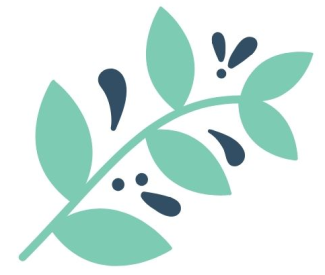 MIĘDZYSZKOLNEGO KONKURSU FOTOGRAFICZNEGO „SMAKI WIOSNY”ORGANIZATOR: ZSGŻiA im. Gryfa Pomorskiego w Lęborku ADRESACI KONKURSU: uczniowie klas VIII szkół podstawowych oraz klas I szkół ponadpodstawowych powiatu lęborskiego, wejherowskiego i słupskiego.CELE KONKURSU:Upowszechnianie i popularyzacja fotografii jako dziedziny sztuki.Zainteresowanie fotografowaniem jako kreatywnym sposobem spędzania wolnego czasu.TEMATYKA KONKURSU: przedmiotem konkursu jest wykonanie przez jego uczestnika zdjęć tematycznie związanych ze wszystkim tym, co wiosną oddziałuje na zmysły człowieka (wzrok, np. oznaki wiosny w naturze lub smak, np. wiosenne potrawy). ZASADY UCZESTNICTWA:Każdy uczestnik może przesłać 1-3 zdjęcia w formacie jpg. lub png. w jednej z dwóch kategorii:szkoły podstawowe, szkoły ponadpodstawowe. Nadesłane prace muszą spełniać wymogi tematyczne konkursuPostacie ludzi, jeśli pojawią się na zdjęciach, powinny być przedstawione w sposób niemożliwy do zidentyfikowania. Każde zdjęcie powinno być opatrzone tytułem. Przesyłanie prac: zdjęcia należy przesłać na adres mailowy: zsgzia.konkursy@gmail.com,   w tytule e-maila należy wpisać „Smaki wiosny”,w nazwie zdjęcia należy wpisać „godło” (wymyśloną nazwę identyfikującą uczestnika) oraz numer fotografii, jeśli uczestnik przesyła więcej niż 1 zdjęcie,  prace mogą być przesyłane osobiście lub za pośrednictwem szkoły, do której uczestnik uczęszcza. Do pracy obowiązkowo należy dołączyć zeskanowaną (lub czytelne zdjęcie) kartę zgłoszenia wraz z oświadczeniem podpisanym przez rodzica/prawnego opiekuna, stanowiące załącznik do niniejszego regulaminu (dokument może być napisany odręcznie). Termin nadsyłania prac: 12 czerwca 2020 r. godz. 16.00.OCENA PRAC KONKURSOWYCH:Oceny fotografii dokona powołane przez organizatora jury.Ocenie podlegać będą następujące elementy prac fotograficznych:zgodność z tematyką konkursu,pomysłowość i oryginalność obrazu,jakość wykonania i walory artystyczne. Zwycięzcom przyznane zostaną nagrody rzeczowe za zajęcie I-III miejsca w obydwu kategoriach. O przyznaniu miejsc decyduje jury. Ocena jury jest ostateczna.Ogłoszenie wyników nastąpi 18 czerwca 2020 r. przez upublicznienie imion i nazwisk nagrodzonych osób oraz ich prac na stronie internetowej: http://zsgzia.lebork.pl/ i portalu FB: https://link.do/H62ui.O terminie i sposobie wręczenia nagród zwycięzcy konkursu zostaną powiadomieni drogą malilową na adres wskazany w karcie zgłoszenia. POSTANOWIENIA KOŃCOWE:Zgłoszenie zdjęcia/zdjęć do konkursu oznacza zgodę uczestnika na zasady zawarte 
w niniejszym regulaminie.Przekazanie fotografii jest jednoznaczne z wyrażaniem zgody na przetwarzanie danych osobowych (imię, nazwisko, klasa) przez organizatora, w myśl ustawy o ochronie danych osobowych.Organizator zastrzega sobie prawo do zmian w niniejszym regulaminie z przyczyn od niego niezależnych. Zmiana regulaminu zostanie upubliczniona zostanie w taki sam sposób, w jaki był ogłoszony regulamin.Załącznik do Regulaminu konkursu fotograficznego „Smaki wiosny”KARTA ZGŁOSZENIA DO UDZIAŁU W MIĘDZYSZKOLNYM KONKURSIE FOTOGRAFICZNYM PT.  „SMAKI WIOSNY”NAZWA SZKOŁY/ADRES: ..........................................................................................................................................................................................................................................................................................................Imię i nazwisko uczestnika:………………………………………………………………..……klasa …………………………………………………………………….………………………e-mail: …………………………..Godło: ……………………Imię i nazwisko opiekuna szkolnego (jeśli dotyczy):……………………………………OŚWIADCZENIE RODZICA/PRAWNEGO OPIEKUNA	Oświadczam, że wyrażam zgodę na uczestnictwo mojego dziecka …………………………………………………………………………..  (imię i nazwisko) w Międzyszkolnym Konkursie Fotograficznym pt. „Smaki wiosny” organizowanym przez ZSGŻiA im. Gryfa Pomorskiego w Lęborku. Oświadczam, że moje dziecko jest autorem pracy konkursowej.Oświadczam, iż zapoznałam/zapoznałem się i w pełni akceptuję zapisy Regulaminu konkursu.Wyrażam zgodę na nieodpłatne wykorzystywanie zdjęć i ich publiczne eksponowanie w publikacjach i działaniach promocyjnych organizatora związanych z konkursem i realizacją jego celów.Wyrażam zgodę na gromadzenie, publikowanie i przetwarzanie danych osobowych zgodnie z ustawą z dnia 28.08.1997r. o ochronie danych osobowych (t.j. Dz.U. 2002r. Nr 101 poz.926 ze zm.)  ……………………………………………Data i  podpis rodzica/ opiekuna prawnego